IUPA Departamento de Arte Dramático Cronograma de exámenes finales de diciembre 2023DEPARTAMENTO DE ARTE DRAMÁTICO 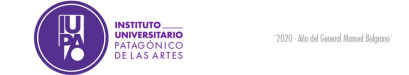 EXÁMENES FINALES Diciembre 2023 NIVEL UNIVERSITARIOMATERIA CONDICIÓNFECHAHORA ExamenMODALIDAD AULA TRIBUNAL MATERIA CONDICIÓNExamenHORA ExamenMODALIDAD AULA TRIBUNAL Técnica y entrenamiento corporal I Regular 04/12/ 20238:00 Presencial 52 Gomez Murillas, Carfagnini, Cifuentes (Calicchia)Técnica y entrenamiento corporal II Regular 04/12/20239:00Presencial52Gomez Murillas, Carfagnini, Cifuentes (Calicchia)Actuación I Regular04/12/202311:00Presencial52Barrera, Rolón, Fanello (Gomez Murillas)Actuación II Regular05/12/20239:00Presencial52Rolón, Barrera, Azar (Fanello)Lenguaje musical I Regular 05/12/202310:00 Presencial 52 Catalán, Moya , Azar (Véscovi)Historia del teatro I Regular y Libre 05/12/2023 11:00 Presencial 52 Blanca, Véscovi, Nosenzo (Catalán)Historia del teatro II Regular y Libre05/12/2023 12:00 Presencial 52 Blanca, Véscovi, Nosenzo (Catalán)Actuación III Regular05/12/202313:00Presencial52Azar, Rolón, Barrera (Fanello)Historia del Teatro III Regular y Libre06/12/202314:00Presencial52Fanello, Véscovi, Blanca, (Mañueco)Didáctica Específica Regular y Libre06/12/202315:00 Presencial 52 Véscovi, Mañueco , Fanello (Gomez Murillas)Dramaturgia I Regular06/12/2023 18:00Presencial52Fanello, Rolón, Catalán (Encina)Análisis de Texto Regular y Libre07/12/202315:00Presencial109Nosenzo, Quintana, Ocuart (Blanca)Puesta en Escena Regular07/12/202317:00Presencial52Rolón, Carfagnini, Quintana (Ocuart)Teatro de Títeres Regular07/12/202318:00Presencial52Quintana, Ocuart, Mañueco (Véscovi)Taller de Práctica Nivel Inicial y Primario Regular07/12/202319:00Presencial52Véscovi, Arias, Blanca (Carfagnini)Taller de Práctica Medio y Superior Regular07/12/202320:00Presencial52Véscovi, Arias, Blanca (Carfagnini)Educación Vocal y Dicción I Regular11/12/202310:00Presencial52Arias, Cifuentes, Aguirre (Barrera)Educación Vocal y Dicción II Regular11/12/202311:00Presencial52Arias, Cifuentes, Aguirre (Barrera)Educación Vocal y Dicción III Regular11/12/202318:00Presencial52Encina, Cifuentes, Arias (Aguirre)Lenguaje musical II Regular12/12/202312:00Presencial52Catalán, Moya, Arias (Cifuentes)Historia del Teatro IV Regular y Libre12/12/202313:00Presencial107Véscovi, Nosenzo, Blanca (Arias)Historia del Teatro Arg. y Latinoam. Regular y Libre12/12/202316:00Presencial52Véscovi, Nosenzo, Blanca (Arias)Técnica y entrenamiento corporal III Regular13/12/20238:00Presencial52Carfagnini, Gomez Murillas, Garay (Calicchia)Técnica y Entrenamiento Corporal IV Regular13/12/20239:00Presencial52Garay, Carfagnini, Gomez Murillas (Calicchia)Actuación IV Regular13/12/202315:00Presencial52Fanello, Rolón, Azar, (Barrera)Dramaturgia II Regular13/12/202316:00Presencial52Fanello, Rolón, Azar (Barrera)Plástica Escénica Regular15/12/202312:00Presencial52Mañueco, Arias, Ocuart (Encina)Taller de Trabajo Final Regular15/12/202315:00Presencial52Azar, Carfagnini, Murillas (Garay)Residencia Regular15/12/202316:00Presencial52Mañueco, Blanca, Arias (Carfagnini)